Конспект урока алгебры в 7-м классе по теме "Умножение одночлена на многочлен"Автор: Ермакова Светлана ВладимировнаТип урока: урок закрепления и совершенствования знаний.Оборудование и материалы: компьютер, проектор, интерактивная доскаЦели урока:Методическая: организовать работу класса по закреплению темы «Умножение одночлена на многочлен».Учебная:применение алгоритма умножения одночлена на многочлен на практике.Развивающие:формирование приемов логического мышления, умения анализировать;развивать эмоции учащихся, создавая с этой целью в ходе урока эмоциональные ситуации удивления, восторга, занимательности.Воспитательные:воспитание аккуратности; формирование у учащихся стремления к совершенствованию знаний. Работать над повышением грамотности устной и письменной речи учащихся, следить за осанкой учащихся при письме. Учить умению слушать;Приобретаемые учащимися знания и уменияУчащиеся должны уметь проговаривать действия умножения одночлена на многочлен, приведение многочлена к стандартному виду. Уметь выполнять эти действия.Материал для повторенияОдночлен и его стандартный вид, многочлен и его стандартный вид.На уроке использованы фронтальная, индивидуальная и групповая формы работы. Основная часть урока представляет  собой практикум решения задач по теме.Ресурсы:«Алгебра» 2 часть, задачник для 7 класса/  А.Г. Мордкович;  М. «Мнемозина» 2009.ПрезентацияДемонстрационный и раздаточный материал ХОД УРОКАI. Организационный этап.Сегодня на уроке по теме: “Умножение одночлена и многочлен ” мы обобщим и приведем в  систему  изученный материал. II. Актуализация опорных знаний в форме устной работы.1. Решим устно задачи: (презентация на интерактивной доске)№1. Выполнить умножение одночленов№2. Упростить выражение:№3. Решить уравнение2. Индивидуальная работа по  определениям «Закончите определение» (слайд 5)1 в. 1)Одночлен это…2)Многочлен записан в стандартном виде, если……3)Если перед скобками стоит знак «+»,то…..4) Чтобы умножить многочлен на одночлен …..2 вариант1)Многочлен это ……2)Одночлен записан в стандартном виде, если…….3)Если перед скобками стоит знак «-«,то…..4) Чтобы умножить многочлен на одночлен …..III. Решение задания практической направленности (слайд 6)хххх                                                                                      х               ухх                                  2022                                            20Составить выражение  для нахождения площади дорожки около фонтанаОтвет:20 (у+2х) – у (20-2х)IV. Работа с математической моделью.  Мы вспомнили с вами теоретический материал, давайте сейчас обсудим условия 3  задач.  (условия задач на слайде)(задача № 26.11) Идет обсуждение задач.За решение 1 -2 задачи вы можете получить 4,за решение 3 задачи 5. Я попрошу вас распределиться в группы по 4 человека.1.Лодка плыла 6 ч по течению реки, а затем 4 ч против течения реки. Найдите собственную скорость лодки, если известно, что скорость течения реки равна 3 км\ч, а всего лодкой пройдено расстояние 126 км.Пусть х км\ч собственная скорость лодки, тогда (х+3) км\ч - скорость лодки по течению, а (х-3) км\ч – скорость лодки  против течения. За 6 ч. По течению лодка пройдет 6(х+3)км,а за 4 ч против течения 4(х-3) км. Известно,что весь путь составит 126 км.Составим уравнение:6(х+3) + 4(х-3)=1266х+18 + 4х -12=12610х =126 - 610х =120х=12Ответ: собственная скорость лодки 12 км\ч.Разбор решения с использованием слайда 7.Работа над задачей № 26.122. От поселка до станции велосипедист ехал со скоростью 10 км\ч, а возвращался со скоростью 15 км \ч, поэтому он затратил на  обратный путь на 1 час меньше. Найдите расстояние от поселка до станции.Пусть х ч –время на путь от станции до поселка, тогда (х+10 ч –время на путь от поселка до станции, тогда 10 (х+1) км путь от поселка до станции, 15 х км – путь от станции до поселка. Известно, что данные расстояния равны.Составим уравнение:10(х+1)=15х10х+10=15х10х-15х= -10-5х= -10х=215∙2= 30Ответ: 30 км путь от поселка до станции.Теплоход движется по реке, скорость течения которой 3 км\ч. Известно, что за 5 часа по течению он пройдет на 150 км больше, чем за 3 часа против течения. Найдите собственную скорость теплохода.Пусть х км\ч собственная скорость лодки, тогда (х+3) км\ч - скорость лодки по течению, а (х-3) км\ч – скорость лодки  против течения. За 5 ч. по течению лодка пройдет 5(х+3)км,а за 3 ч против течения 3(х-3) км. Известно, что  путь по течению больше пути против течения на 150  км.Составим уравнение:5(х+3) - 3(х-3)=1505х+15 - 3х + 9 =1502х =150 - 242х =126х=63Ответ: собственная скорость лодки 63 км\ч.V. Итог урокаОпрос по теории с целью повторить правила по теме «Умножение одночлена на многочлен».VI. Домашнее задание№ 26.13;26.19а,б)VII. Рефлексия: (слайд – 1)Что нового мы узнали на уроке?Выбери из предложенных рисунков тот, который соответствует твоему настроению после пройденного урока и отметь его.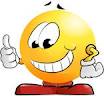 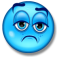 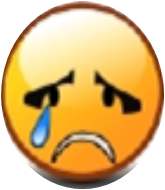 Приложения:Раздаточный материал  «Закончите определение»1 в. 1)Одночлен это…2)Многочлен записан в стандартном виде, если……3)Если перед скобками стоит знак «+»,то…..4) Чтобы умножить многочлен на одночлен …..«Закончите определение»2 вариант1)Многочлен это ……2)Одночлен записан в стандартном виде, если…….3)Если перед скобками стоит знак «-«,то…..4) Чтобы умножить многочлен на одночлен …..Лодка плыла 6 ч по течению реки, а затем 4 ч против течения реки. Найдите собственную скорость лодки, если известно, что скорость течения реки равна 3 км\ч, а всего лодкой пройдено расстояние 126 км.От поселка до станции велосипедист ехал со скоростью 10 км\ч, а возвращался со скоростью 15 км \ч, поэтому он затратил на  обратный путь на 1 час меньше. Найдите расстояние от поселка до станции.Теплоход движется по реке, скорость течения которой 3 км\ч. Известно, что за 5 часа по течению он пройдет на 150 км больше, чем за 3 часа против течения. Найдите собственную скорость теплохода.Лодка плыла 6 ч по течению реки, а затем 4 ч против течения реки. Найдите собственную скорость лодки, если известно, что скорость течения реки равна 3 км\ч, а всего лодкой пройдено расстояние 126 км.От поселка до станции велосипедист ехал со скоростью 10 км\ч, а возвращался со скоростью 15 км \ч, поэтому он затратил на  обратный путь на 1 час меньше. Найдите расстояние от поселка до станции.Теплоход движется по реке, скорость течения которой 3 км\ч. Известно, что за 5 часа по течению он пройдет на 150 км больше, чем за 3 часа против течения. Найдите собственную скорость теплохода.Задание(слайд 2)Предполагаемый ответа) - 4сх ·(-2х5)б) 0,1ху6· 10ху8в) -15а9 b11·(4ab)8сх6х2у14- 60а10b12Задание(слайд 3)Предполагаемый ответ1)  2ас(а+с) – ас(а-с)2) (3-2а)аb2 – (ab -3b)2aba2c +3ac29a2b2-4a2b2Задание) (слайд 4)Предполагаемый ответ3у·(4у – 1) – 2у·  ( 6у – 5)= 9у – 8(3 + у);у=-4Скорость ВремяРасстояниеПо течениюПротив теченияСкорость ВремяРасстояниеПоселок-станцияСтанция -поселокСкорость ВремяРасстояниеПо течениюПротив теченияВопрос учителяОтвет учащихсяПравило умножения одночлена на многочлен.Чтобы умножить одночлен на многочлен, нужно умножить одночлен на каждый член многочлена и полученные произведения сложить.Что мы использовали при решении задач?Формулы движения